Avsluta GårdsföreningGårdsföreningens namn: ________________________________________________Ordförandes namn: ____________________________________________________Beställarens namn: ____________________________________________________Sekreterares namn: ____________________________________________________Adress till eventuell lokal/förråd : _________________________________________Härmed vill vi avsluta vår gårdsförening.Datum_______________________________________________________                  ____________________________Ordförande                                                             Beställare______________________________Sekreterare                                             Om ni vill avsluta gårdsföreningen, skickas denna blankett tillsammans med en uppdaterad inventarielista till:   Mejl: cecilia.von.elern@poseidon.goteborg.sePer post: Bostads AB Poseidon, att: Cecilia von Elern, Box 1, 424 21 Angered Eventuella tillgångar och inventarier återlämnas till Bostads AB Poseidon, för att kunna användas i andra gårdsföreningar.Om gårdsföreningen haft en lokal/förråd till sitt förfogande, ska alla nycklar snarast lämnas till husvärden i ert område.En gårdsförening kan upplösas på ordinarie årsmöte eller på ett föreningsmöte, genom att beslut om detta fattas med två tredjedelars majoritet. Vid lika röstetal, har ordföranden utslagsröst. En gårdsförening upphör också om det inte längre finns en styrelse med minst tre medlemmar.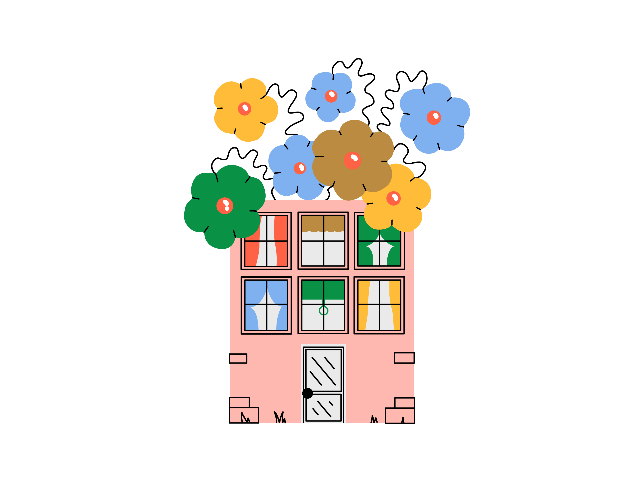            Tack för att ni har engagerat er och skapat trivsel för era grannar!                                                  Cecilia von Elern                                        Projektledare Gårdsföreningar                            Telefon: 031-332 11 15                                                                        